Юрченко Диму –юного  партизана из станицы Усть-Джегутинской  в шестнадцать  лет  после  героической  гибели (подорвал себя  и окруживших  фашистов) похоронили в Зеленчукском  районе в Аксаутском ущелье.                                                                              Комсомольцы в 60-е годы  оградили  его  могилу  и установили обелиск.                     Отряд волонтёров  возложил  венок на месте захоронения   выпускника  8 класса  школы №1 ст.Усть-Джегутинской.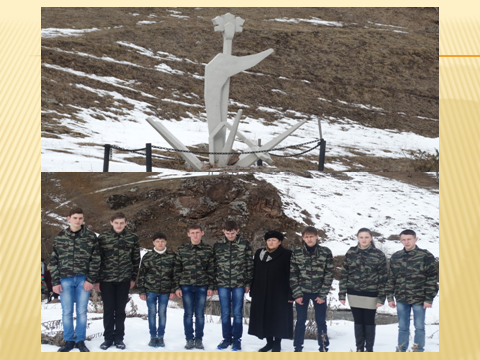 Комсомольцы треста «Карачаево - Черкессельстрой»  установили   на  месте гибели юного  партизана памятник в виде застывшего в бетоне взрыва в  70-е годы.